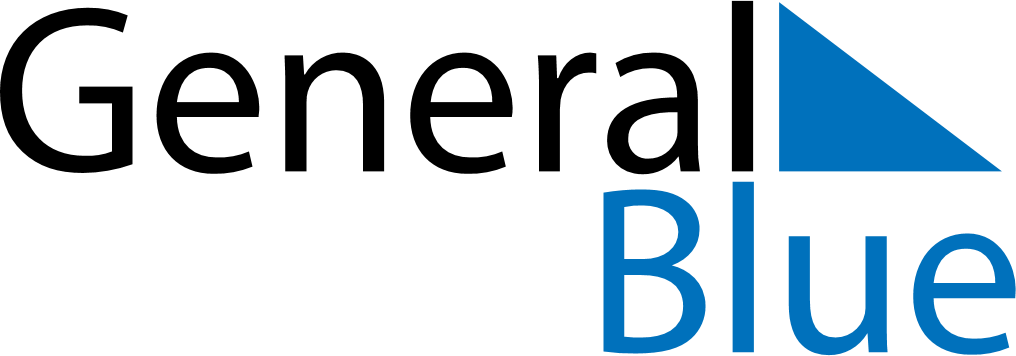 September 1835September 1835September 1835September 1835September 1835SundayMondayTuesdayWednesdayThursdayFridaySaturday123456789101112131415161718192021222324252627282930